МКУ ДО «Дворец творчества»Центр творческого развития «Академия детства»ПЛАН МЕРОПРИЯТИЙпо противодействию идеологии терроризма и экстремизмана 2021-2022 учебный годЦель:- Противодействие и профилактика экстремизма; уменьшение проявлений экстремизма и негативного отношения к лицам других национальностей и религиозных конфессий.- Обеспечение безопасности участников образовательного процесса во время их деятельности путем повышения безопасности их жизнедеятельности.- Предупреждение угрозы терроризма и экстремизма.Задачи:- реализовать требования законодательных и иных нормативных актов в области обеспечения безопасности участников образовательного процесса;- информировать участников образовательного процесса по вопросам противодействия и профилактике экстремизма;- воспитывать у обучающихся уверенность в эффективность мероприятий по защите от чрезвычайных ситуаций;- практическая проверка готовности участников образовательного процесса действовать в экстремальных ситуациях;- воспитывать толерантное поведение к людям других национальностей и религиозных конфессий;- организовывать правовое воспитание обучающихся;- формировать у участников образовательного процесса внутренней потребности в толерантном поведении к людям других национальностей, на основе ценностей многонационального российского общества, культурного самосознания, принципов соблюдения прав и свобод человека.Результаты реализации плана мероприятий.- Совершенствование форм и методов работы по противодействию и профилактике экстремизма и терроризма.- Распространение культуры интернационализма, согласия, национальной и религиозной терпимости в среде воспитанников.- Гармонизация межнациональных отношений, повышение уровня этносоциальной комфортности.- Формирование нетерпимости ко всем факторам экстремистских проявлений, а также толерантного сознания, позитивных установок к представителям иных этнических сообществ.- Формирование единого информационного пространства для пропаганды и распространения на территории объекта образования идей толерантности, гражданской солидарности, уважения к другим культурам.Нормативные документы.1. Указ Президента РФ от 14 июня 2012 № 851 «О порядке установления уровней террористической опасности, предусматривающих принятие дополнительных мер по обеспечению безопасности личности, общества и государства».2. Комплексный план противодействия идеологии терроризма в РФ на 2019-2023 годы, утвержденный Президентом РФ 28.12.2018 г. Ежегодно 16 ноября в Российской Федерации с недавних пор отмечается Международный день толерантности. Согласно ст. 13 Федерального Закона «О противодействии экстремистской деятельности» на территории Российской Федерации запрещается распространение экстремистских материалов, а также их производство или хранение в целях распространения.УТВЕРЖДАЮ: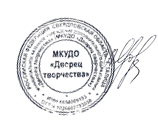 Директор: МКУДО «Дворец творчества» ____А.А. Яровикова31.08.2021г.№ п/пНаименование мероприятияСрок проведенияИсполнители1Проведение обследования объекта образования на предмет оценки уровня антитеррористической защищенности и готовности к новому учебному году.СентябрьЗам директора по АХЧ2Обновление информационных стендов о действующем законодательстве в сфере противодействия террористической деятельности, об уголовной и административной ответственности за возможные националистические и экстремистские проявления.СентябрьЗаведующий3Проведение дополнительных инструктажей по вопросам обеспечения комплексной безопасности, порядка действий в случае возникновения угрозы или совершения террористических актов.Сентябрь-ОктябрьСпециалист по охране труда4Тематические мероприятия, посвященные Дню солидарности в борьбе с терроризмом03 сентябряЗаведующий5Беседы по профилактике предупреждения распространения террористических и экстремистских идей среди молодежи, вопросам воспитания межнациональной и межрелигиозной толерантности.В течение учебного годаПедагоги ДО, педагоги-организаторы6Тематические занятия «Преступная сущность идеологии терроризма»В течение учебного годаПедагоги ДО, педагоги-организаторы7Накопление методического материала по противодействию экстремизмаВ течение учебного годаПедагоги ДО, педагоги-организаторы8Проведение встреч, бесед с обучающимися, раскрывающих преступную сущность идеологии терроризма (с привлечением сотрудников правоохранительных органов, комиссий по делам несовершеннолетних и защите их прав, др. заинтересованных ведомств).Ноябрь, мартПедагоги-организаторы10Изучение законодательной базы по противодействию терроризму и экстремизму.В течение учебного годаСпециалист по охране труда11Проведение учебных эвакуационных тренировокРаз в кварталСпециалист по охране труда, Зам директора по АХЧ12Проведение инструктажей с сотрудниками по антитеррористической безопасности и действий при нахождении подозрительных предметовВ течение учебного годаСпециалист по охране труда Зам директора по АХЧ13Проведение встреч с сотрудниками правоохранительных органов по темам:- «Дисциплинированность и бдительность – в чем выражается их взаимосвязь?»- «Как террористы и экстремисты могут использовать подростков и молодежь в своих преступных целях»Декабрь, апрельПедагоги-организаторы 14Консультации для родителей: «Формирование толерантного поведения в семье»В течение учебного годаПедагоги-организаторы, педагоги ДО,Педагоги-психологи15Освещение проводимых мероприятий по вопросам противодействия идеологии терроризма и экстремизма на сайте учебного заведенияВ течение учебного годаПедагог-организатор Культурно-просветительские и воспитательные мероприятия по привитию идей межнациональной и межрелигиозной толерантности.Культурно-просветительские и воспитательные мероприятия по привитию идей межнациональной и межрелигиозной толерантности.Культурно-просветительские и воспитательные мероприятия по привитию идей межнациональной и межрелигиозной толерантности.Культурно-просветительские и воспитательные мероприятия по привитию идей межнациональной и межрелигиозной толерантности.1Спортивные мероприятия «Мы за здоровый образ жизни»В течение учебного годаПедагоги-организаторы, педагоги ДО2Организация и празднование«Дня Победы»09 маяПедагоги-организаторы, педагоги ДО3Проведение конкурсов плакатов«Мы против терроризма».ДекабрьПедагоги-организаторы, педагоги ДО5Игра-драматизация: «Чрезвычайные ситуации»,- «Знаю. Умею. Делаю»Май Педагоги-организаторы, педагоги ДО